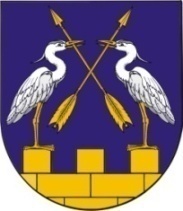 КОКШАЙСКАЯ СЕЛЬСКАЯ       МАРИЙ ЭЛ РЕСПУБЛИКЫСЕ         АДМИНИСТРАЦИЯ  ЗВЕНИГОВО МУНИЦИПАЛ                                            ЗВЕНИГОВСКОГО       РАЙОНЫН КОКШАЙСК           МУНИЦИПАЛЬНОГО РАЙОНА ЯЛ КУНДЕМ          РЕСПУБЛИКИ МАРИЙ ЭЛ АДМИНИСТРАЦИЙЖЕ                      ПОСТАНОВЛЕНИЕ 			                           ПУНЧАЛот  24 марта  2020 года  № 50О внесении изменений в постановление от 04 мая 2017 г. 
№ 92 «Об утверждении административного регламента по предоставлению муниципальной услуги «Выдача разрешения на ввод объекта в эксплуатацию»В соответствии со ст. 55 Градостроительного кодекса Российской Федерации,  рассмотрев  протест Прокуратуры Звениговского района Республики Марий Эл от 11.03.2020 года  № 02-03-2020 на отдельные нормы административного регламента  по  предоставлению  муниципальной услуги «Выдача разрешения на ввод объекта в эксплуатацию», руководствуясь п. 5.1 Положения о Кокшайской сельской администрации Звениговского муниципального района Республики Марий Эл, Кокшайская сельская администрация постановляет:1. Внести в постановление администрации муниципального образования «Кокшайское сельское поселение» от 04 мая  2017 г. 
№ 92 «Об утверждении административного регламента по предоставлению муниципальной услуги «Выдача разрешения на ввод объекта в эксплуатацию»  (в редакции постановления от 06.10.2017 № 185, от 16.02.2018 № 15, от 20.06.2018 № 73, от 05.10.2018 № 129, от 11.02.2019 № 21) (далее – Постановление, Регламент) следующие изменения:1) в Постановлении в преамбуле слова «администрация муниципального образования «Кокшайское сельское поселение» заменить словами «Кокшайская сельская администрация»;2) в пункте 1.1 главы I Регламента  слова «администрации муниципального образования «Кокшайское сельское поселение» заменить словами «Кокшайской сельской администрации»;3) в пункте 2.5 главы II Регламента слова «7 рабочих дней» заменить словами «пять рабочих дней»;2. Настоящее постановление вступает в силу после его обнародования и подлежит размещению на официальном сайте Администрации Звениговского муниципального района  Республики Марий Эл в сети «Интернет» - www. admzven.ru.Глава  Администрации                  		               П.Н.Николаев